Anexo 1 – Formulário de Cadastro de Ligas AcadêmicasAtenção! Anexar: 01)Estatuto   02)Plano de Trabalho Anual Mineiros-GO,  ___/____/_____________________________________Coordenador(a) da propostaDiretoria: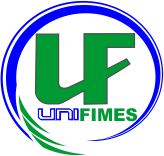 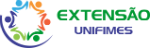 CENTRO UNIVERSITÁRIO DE MINEIROS - UNIFIMESPRÓ REITORIA DE ENSINO, DE PESQUISA E DE EXTENSÃO - PROEPE DIRETORIA DE EXTENSÃO, ASSUNTOS COMUNITÁRIOS, ESTUDANTIS E CULTURAIS - DEACEC1. ANO: 2. Nº Registro DEACEC: (preenchimento pela DEACEC)3. NOME DA LIGA:3. NOME DA LIGA:Email:   (liga@acadêmico.unifimes.edu.br)Telefone:Filiação na ABLAM: 4. PALAVRAS-CHAVE (TRÊS):5. ÁREA TEMÁTICA (ver detalhamento no Edital – item 3.5):5. ÁREA TEMÁTICA (ver detalhamento no Edital – item 3.5):(    ) Comunicação(    ) Cultura(    ) Direitos Humanos e Justiça(    ) Educação(    ) Meio Ambiente(    ) Saúde(    ) Tecnologia e Produção(    ) Trabalho6. CURSOS ENVOLVIDOS:7. PROFESSOR COORDENADOR:7. PROFESSOR COORDENADOR:7. PROFESSOR COORDENADOR:7. PROFESSOR COORDENADOR:Nome:Nome:Nome:CPF:Nome social (opcional):Nome social (opcional):Nome social (opcional):Nome social (opcional):Endereço:Endereço:Endereço:Endereço:E-mail:E-mail:E-mail:Telefones:Maior titulação:Maior titulação:Maior titulação:Maior titulação:(   ) Especialista(   ) Mestre(   ) Doutor(   ) DoutorPROFESSOR VICE-COORDENADOR (opcional):PROFESSOR VICE-COORDENADOR (opcional):PROFESSOR VICE-COORDENADOR (opcional):PROFESSOR VICE-COORDENADOR (opcional):Nome:Nome:Nome:CPF:Nome social (opcional):Nome social (opcional):Nome social (opcional):Nome social (opcional):Endereço:Endereço:Endereço:Endereço:E-mail:E-mail:E-mail:Telefones:Maior titulação:Maior titulação:Maior titulação:Maior titulação:(   ) Especialista(   ) Mestre(   ) Doutor(   ) Doutor8. DIRETORIA:8. DIRETORIA:PRESIDENTE: PRESIDENTE: Email:Telefone:VICE PRESIDENTE:VICE PRESIDENTE:Email: Telefone:Secretário(a):Secretário(a):Email:Telefone:9. PÚBLICO-ALVO: 10. DURAÇÃO DO PROJETO:11. RESUMO: O que é, objetivo, como será feito e o que se espera.12.3. Despacho do(a) Coordenador(a) de curso:Favorável (    )Desfavorável (     )Justificativa:Assinatura e Carimbo:13. JUSTIFICATIVA: Justificar a proposta, caracterizando a integração da atividade com o propósito da instituição e destacando a sua relevância na perspectiva acadêmica e social, o público a que se destina e o resultado esperado. Explicitar em quais cursos de graduação a proposta está inserida.14. OBJETIVO GERAL Onde se pretende aplicar o tema proposto.15. OBJETIVOS ESPECÍFICOS: Especificar as ações para se chegar ao Objetivo geral.